Logan County Commissioners Work Session AgendaJuly 9, 2019TIME         TOPIC								PRESENTER   9:00  AM		Approval of Minutes from Previous Session 		Revisions to Work Session Agenda   9:05  AM		Review and approve Schedule of DHS Bills   9:10  AM		Review and approve Schedule of County Bills    9:45  AM  	Senator Gardner’s Office - Legislative Updates, Darlene Carpio	10:00  AM     	CTSI Loss Analysis for Logan County, Marylin Wagner10:15 AM	Dusty Johnson, Area Representative for Ken Buck, CongressmanCOMMISSIONERS/STAFF ISSUESCommissioners Proceedings - May  UNFINISHED BUSINESSATV’s/UTV’s on County RoadsSilent Railroad CrossingsHeritage Center MOUEXECUTIVE SESSION (IF NECESSARY)RECESS/ADJOURN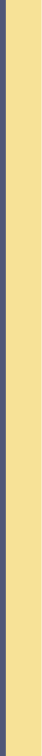 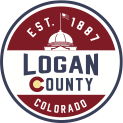 